I’m looking for (a) ____________________ .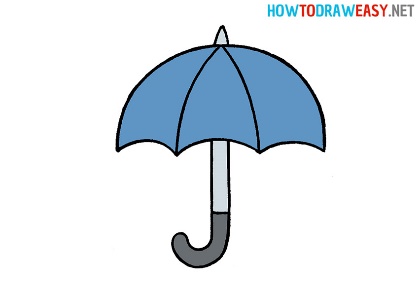 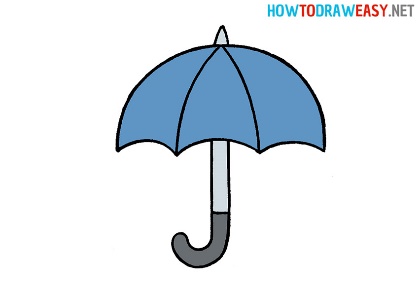 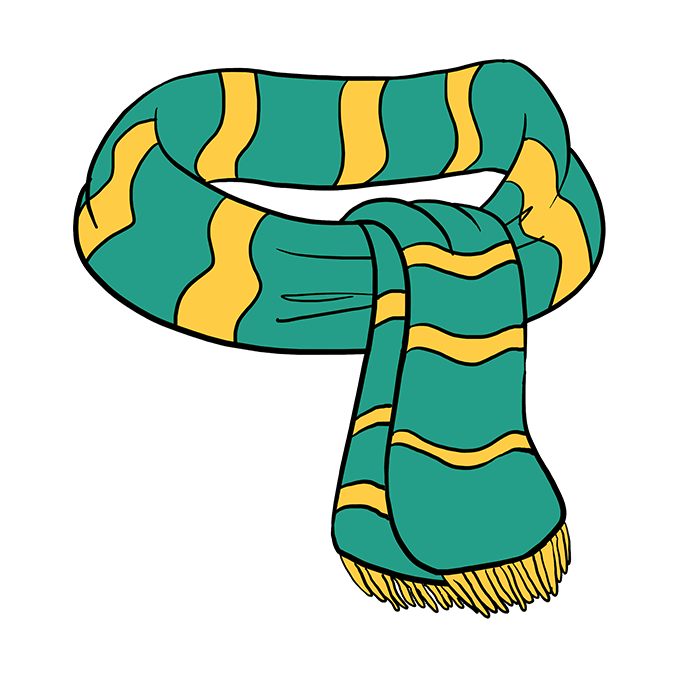 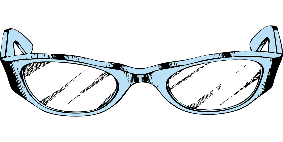 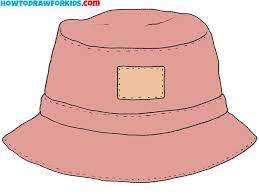 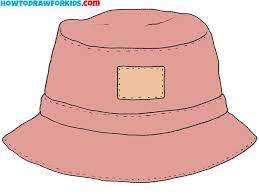 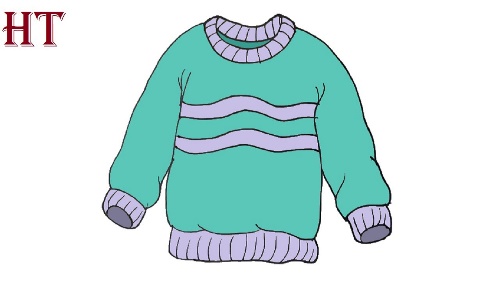 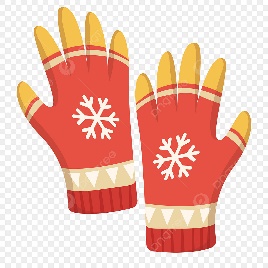 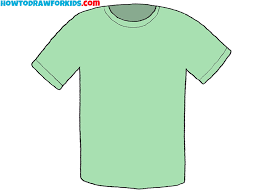 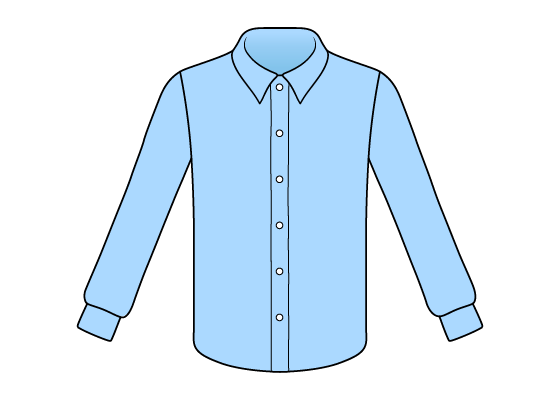 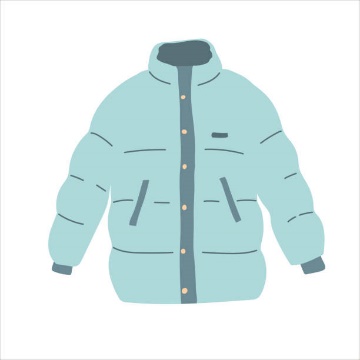 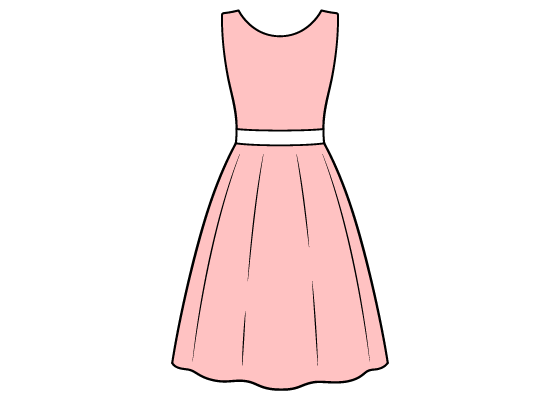 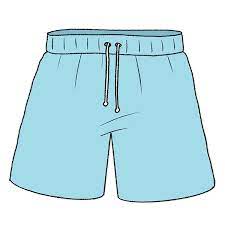 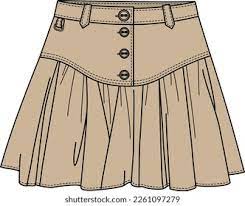 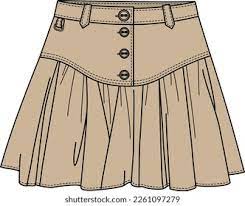 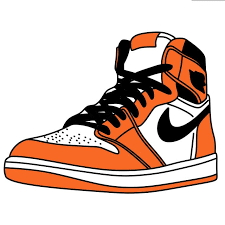 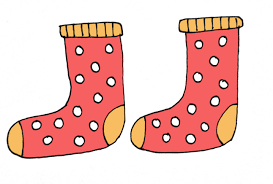 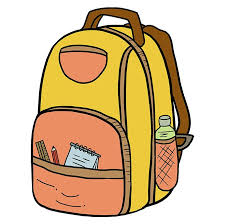 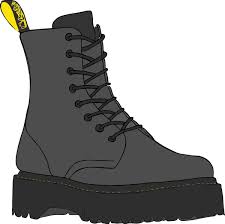 Label the clothes